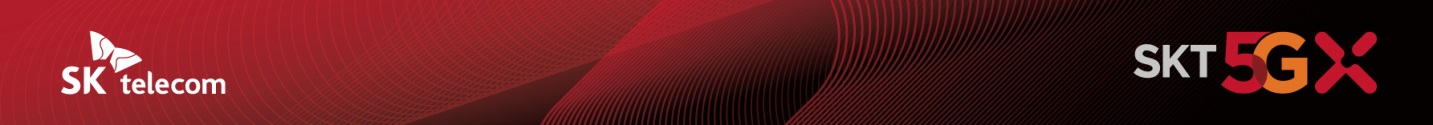 축구스타 이영표·조원희,에어하키로 '퀀텀키퍼'와 재대결- 23일 ‘갤럭시 퀀텀2’ 출시 맞춰 진행… 일반고객도 T팩토리서 퀀텀에어하키와 대결 가능- 2050 세대 걸쳐 높은 예약판매 … 금융∙재테크 보안부터 가성비까지 다양한 매력 인정받아[2021.4.23] -사진보도자료- SK텔레콤(대표이사 박정호, www.sktelecom.com)은 23일 양자보안 5G 스마트폰 ‘갤럭시 퀀텀2’ 공식 출시를 맞아 일반 대중에 양자 보안 기술을 보다 쉽고 재미있게 알리기 위한 ‘퀀텀 키퍼’ 시즌2 이벤트를 진행한다고 밝혔다.이번 이벤트는 전작(갤럭시 A 퀀텀) 출시 당시 유튜브 조회수 700만뷰로 화제가 된 로봇 골키퍼와의 대결에 이은 두 번째로, 전 축구 국가대표 이영표∙조원희 선수가 한층 업그레이드된 ‘로봇 골키퍼’와 축구가 아닌 에어하키로 종목을 바꿔 승부차기 맞대결을 펼친다. 코로나19 상황에 맞춰 무관중으로 진행된 두 선수의 도전 결과는 이달 25일부터 조원희 선수 유튜브*를 통해 확인할 수 있다.
   ※ 이거해조 원희형 : www.youtube.com/channel/UC7JbUmyD7g8JH6LvkkQuSZQ SKT는 서울 홍대입구에 위치한 ICT 멀티플렉스’T-Factory’에서 실제 고객들이 ‘로봇 에어하키 골키퍼’에 도전할 수 있는 행사도 5월 중순부터 약 한 달간 진행할 계획이다. 한편 ‘갤럭시 퀀텀2’는 예약 판매(4/13~19) 결과, 2050세대 남녀 전체에서 고른 예약 분포를 보이며 금융∙재테크에 대한 관심이 높은 중장년층에서부터 합리적인 소비를 추구하는 MZ세대까지 세대를 넘나드는 지지를 얻었다는 평가를 받고 있다.한명진 SKT 마케팅그룹장은 “퀀텀2의 향상된 양자보안 기술을 금융∙결제∙인증 등 서비스 영역에 지속적으로 적용함으로써, '보안폰 = SKT퀀텀'이라는 고유의 영역을 확대해 나갈 계획이다”고 밝혔다. ※ 참고. SK텔레콤 ‘갤럭시 퀀텀2’ 공시지원금 ▶ 관련문의 : SK텔레콤 기업PR팀 정 욱 매니저 (02-6100-3881)<끝>배포 즉시 보도 가능합니다.※ 사진설명축구스타 이영표∙조원희 선수가 양자보안을 상징하는 로봇 골키퍼를 상대로 골을 넣는 이벤트 ‘퀀텀 키퍼’ 시즌2 이벤트에 참가하고 있다.SK텔레콤은 23일 양자보안 5G 스마트폰 ‘갤럭시 퀀텀2’ 공식 출시를 맞아 일반 대중에 양자 보안 기술을 보다 쉽고 재미있게 알리기 위한 ‘퀀텀 키퍼’ 시즌2 이벤트를 진행한다고 밝혔다.공시지원금 (출고가 699,600원)공시지원금 (출고가 699,600원)공시지원금 (출고가 699,600원)공시지원금 (출고가 699,600원)공시지원금 (출고가 699,600원)공시지원금 (출고가 699,600원)0틴 5G(월 45,000원)슬림(월 55,000)5GX레귤러(월 69,000원)5GX레귤러플러스(월 79,000원)5GX프라임(월 89,000원)5GX플래티넘(월 125,000원)128,000원142,000원154,000원176,000원200,000원236,000원